A 17-esek emléknapja 2011-ben…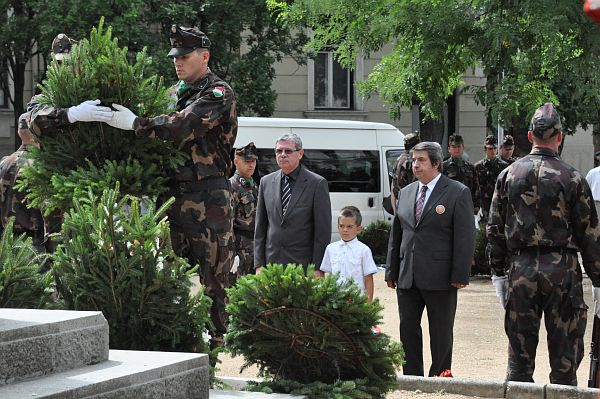 2011-ben a 17-esek emlékparkjában – Börcsök Rudolf, Soós Márk, Németh Istvánhttp://www.szekesfehervar.hu/index.php?pg=news_114021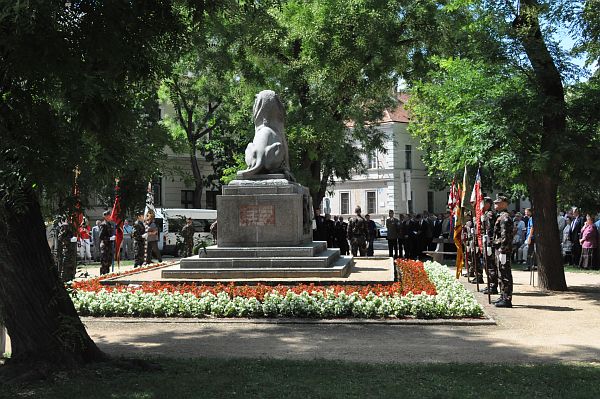 Székesfehérvár, Zichy-liget – immáron a 17-esek emlékparkja is egyben…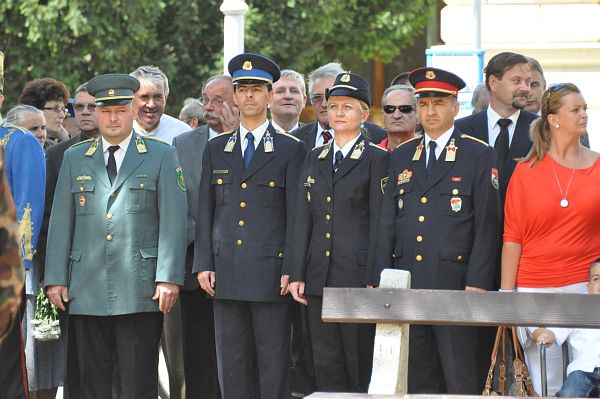 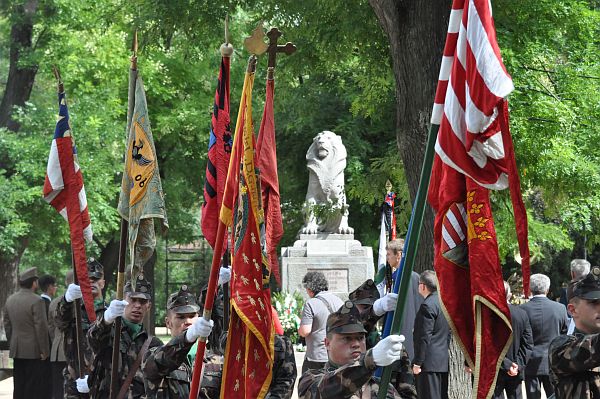 A történelmi zászlók a 17-esek szobra előtt…Dobri István és felesége Nagydorogról…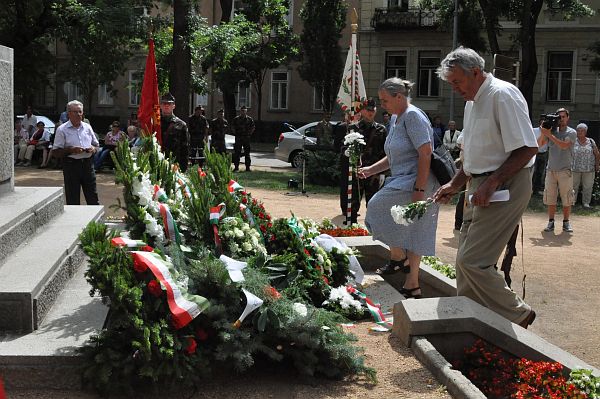 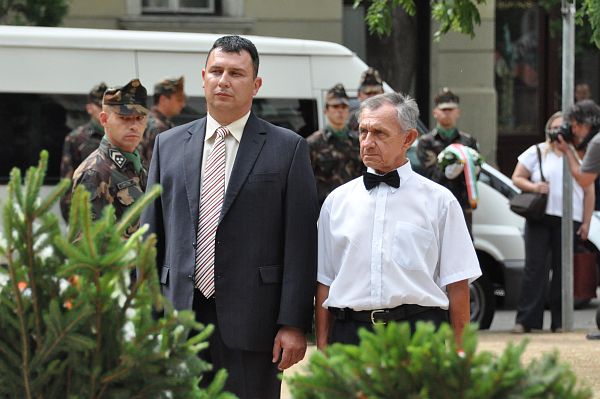 Simon Laci bácsi Abáról, aki szívügyének tekinti a 17-esekről megemlékezést és ezt tettekben is rendszeresen kinyilvánítja.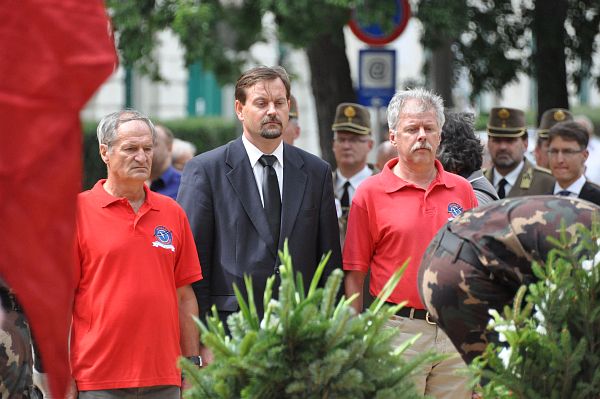 Tisztelgés a HŐSÖK előtt…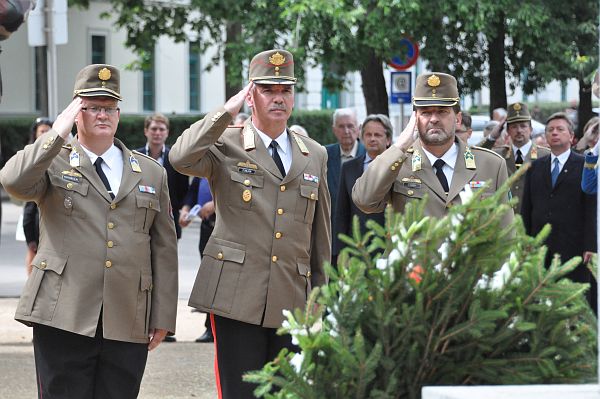 Ők már nem tudnak kérni, ők a mi déd- és ükapáink, akik a harctéren fejezték be az életüket…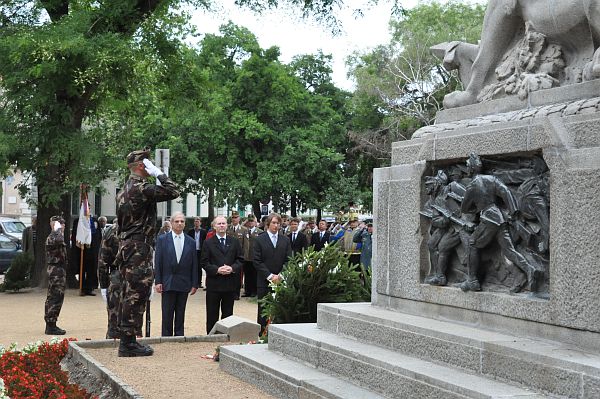 Tisztelgés azok előtt, akik a hazájukért az életüket adták…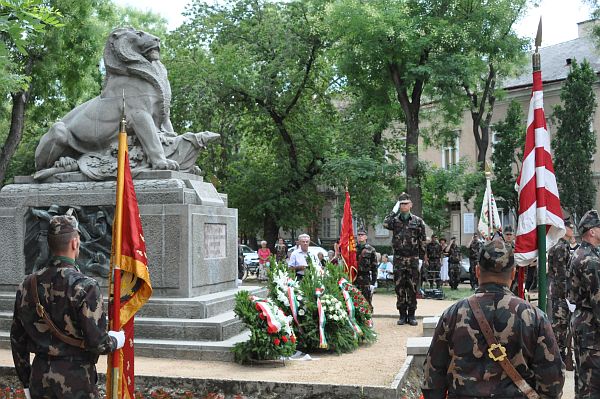 